    Јавно Комунално Предузеће „Топлана“ Бор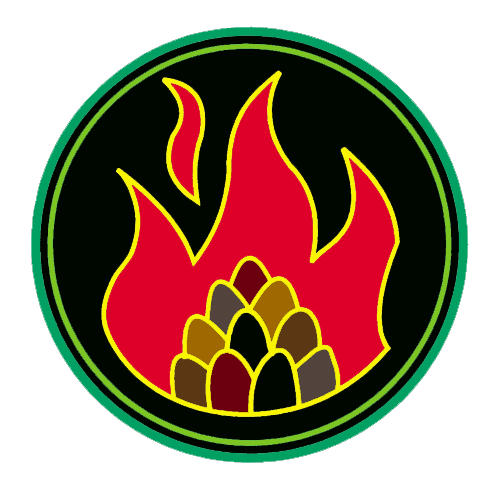 Ђ. А. Куна бр. 12, Бор; АПР – БД. 34029/2005; број рачуна 160-35971-27 Банка Интеса, експозитура у Бору;  матични бр. 17441531; ПИБ 100500644; факс 030/458-056; www.toplana.rsКомисија за јавну набавкуБрој: 3607Бор, 24.05.2016. године- ОДГОВОРИ  Комисије за јавну набавку на постављенапитањa потенцијалног понуђача-- За јавну набавку брoj 04/2016 - Набавка резервних делова и материјала На основу члана 54. и члана 63. Закона о јавним набавкама („Сл. Гласник РС” бр.68/15)  Комисија за јавну набавку у отвореном поступку-набавка резервних делова и материјала, образована  Решењем  бр: 2989  од  дана 27.04.2016. године припремила је,Додатне информације и појашњења у вези саприпремањем понудеПотенцијални понуђачи су дана 20.05. и 23.05.2016. године за потребе учествовања у поступку предметне јавне набавке тражили следеће додатне информације или појашњења конкурсне документације: Партија 4.Димензије брусног папира су 230х280, да ли то одговара?Стандардна гранулација је 220 и 320 и да ли то одговара уместо гранулације 200 и 300?Партија 5.Позиција 19 – тражи се гарнитура алата у металној кутији. Јако је широк појам за шта је алат, колико делова, колика је кутија, ..... Да ли би ово могли детаљније да дефинишете?Позиција 28 – траже се пљосната клешта 180mm. Knipex Unior,... раде та клешта у дужини 160 mm, 200 mm. Да ли може да се понуди нека од тих варијанти?Позиција 51 – Да ли се мисли на комплет и виластих и окастих ударних кључева и колико комада у комплету?Партија 8.Позиција 4 – тражи се дизна 3-10 mm, а димензија спољашњих дизни је од 3-100 mm?Позиција 5 - тражи се дизна 10-30 mm, а димензија спољашњих дизни је од 100-300 mm?Партија 13.Позиција 41 и 42 – Да ли се мисли на секире са држаљом?Позиција 43 – Да ли може детаљнији опис стубе мале 1,5 m извлачиве. Да ли се мисли на таванске степенице?Комисија за јавну набавку је дана 23.05.2016. године дала следеће одговоре: Партија 4.ОдговараОдговараПартија 5.Гарнитура окастих кључева од 7-32+гарнитура виластих кључева7-32+гарнитура инбус кључева од 4-14+гарнитура одвијача+клешта универзална (200 mm)Може 200 mm.Комплет окастих кључева (36,41,46,50,55,60,65,70,75,80)Партија 8.Од 3-10 mm, унутрашњаОд 100-300 mm, спољашњаПартија 13.ДаСтубе 1,5 m – склопиве или мердевине од 1,5 m.Комисија за јавну набавку